ОСЕННИЙ КАЛЕЙДОСКОП. ( ПОДГОТ.СТАРШ.ГР. 2012 Г.)Цель: развитие познавательной активности детей ,реализация потребностей в самовыражении.Задачи: систематизировать и углублять знания о явлениях природы (осень).ДЕЙСТВУЮЩИЕ ЛИЦА:1.ВЕДУЩИЙ.2. ЖЮРИ.1.ДЕТИ ЗАХОДЯТ В ЗАЛ ВСТАЮТ ПОЛУКРУГОМ,У НИХ ПРИКРЕПЛЕНЫ ЭМБЛЕМЫ (ЛИСТИКИ РАЗНОГО ЦВЕТА, ИЛИ ГРИБОК,ЛИСТИК,ТУЧКА С ДОЖДИКОМ).ВЕД. ЗДРАВСТВУЙТЕ РЕБЯТА.ВОТ И ПОДОШЛА К КОНЦУ ЗОЛОТАЯ ОСЕНЬ-КРАСАВИЦА,И СЕГОДНЯМЫ ПРОВОДИМ С ВАМИ ИГРОВУЮ ПРОГРАММУ"ОСЕННИЙ КАЛЕЙДОСКОП".В НАШЕЙ ИГРЕ ПРИНИМАЮТ УЧАСТИЕ ТРИ КОМАНДЫ.ПРИВЕТСТВУЕМ ИХ!(ДЕТИ ВХОДЯТ В ЗАЛ.,ВСТАЮТ ПОЛУКРУГОМ).ИСПОЛНЯЕТСЯ ПЕСНЯ "АХ,КАКАЯ ОСЕНЬ!"(ДЕТИ РАССАЖИВАЮТСЯ НА МЕСТА,ВЕД. ПРЕДСТАВЛЯЕТ КОМАНДЫ)КОМАНДА "СЕНТЯБРЬ"!КАПИТАН.....(Ф.И ИМЯ РЕБЁНКА)КОМАНДА "ОКТЯБРЬ"!КАПИТАН.......(Ф.И ИМЯ РЕБЁНКА)КОМАНДА "НОЯБРЬ"! КАПИТАН......(Ф.И ИМЯ РЕБЁНКА)ВЕД. СЕГОДНЯШНЯЯ ИГРА ПОКАЖЕТ,ЗНАЕТЕ ЛИ ВЫ ПРИМЕТЫ ОСЕНИ,СТИХИ И ПЕСНИ ОБ ОСЕНИ,А ОЦЕНИВАТЬ ВАШИ ЗНАНИЯ БУДЕТ ЖЮРИ В КОТОРОЕ ВОШЛИ (ПРЕДСТАВЛЯЕТ).ИТАК Я ОБЪЯВЛЯЮ ПЕРВЫЙ КОНКУРС - "ПРЕДСТАВЛЕНИЕ". КАЖДАЯ КОМАНДА ДОЛЖНА РАССКАЗАТЬ О СВОЁМ МЕСЯЦЕ.                   ВЫСТУПЛЕНИЯ КОМАНД.КАЖДАЯ ВЫХОДИТ В ЦЕНТР ЗАЛА.КОМАНДА "СЕНТЯБРЬ"1-Й РЕБ.ОПУСТЕЛ ФРУКТОВЫЙ САД,ПАУТИНКИ ВДПЛЬ ЛЕТЯТ,И НА ЮЖНЫЙ КРАЙ ЗЕМЛИ ПОТЯНУЛИСЬ ЖУРАВЛИ.ХОЛОД ГОНИТ В ДАЛЁКИЕ СТРАНЫ СТАИЗВОНКИХ,ПЕРНАТЫХ ДРУЗЕЙ.И ЛЕТЯТ ЖУРАВЛЕЙ КАРАВАНЫ,КРИК ГОРТАННЫЙ ЛИШЬ СЛЫШЕН С ПОЛЕЙ.РАСПАХНУЛИСЬ ДВЕРИ ШКОЛ...ЧТО ЗА МЕСЯЦ К НАМ ПРИШЁЛ?ВСЯ КОМАНДА.СЕНТЯБРЬ!(ДЕТИ ПО ОЧЕРЕДИ РАССКАЗЫВАЮТ О ПРИМЕТАХ СЕНТЯБРЯ)1.СЕНТЯБРЬ - ПОРА ЗОЛОТОЙ ОСЕНИ.2.ХОЛОДЕН СЕНТЯБРЬ ДА СЫТ.3.В СЕНТЯБРЕ ОДНА ЯГОДКА,ДА И ТА - ГОРЬКАЯ РЯБИНА.4.СЕНТЯБРЬ - ПОРА ОТЛЁТА ПТИЦ.5.СЕНТЯБРЬ ЛЕТО КОНЧАЕТ,А ОСЕНЬ НАЧИНАЕТ.КОМАНДА"ОКТЯБРЬ".1-Й РЕБ.ВСЁ МРАЧНЕЙ ЛИЦО ПРИРОДЫ,ПОЧЕРНЕЛИ ОГОРОДЫ,ОГОЛЯЮТСЯ ЛЕСА,МОЛКНУТ ПТИЧЬИ ГОЛОСА,ПОТЕМНЕЛИ И ПОНИКЛИ ВЕТКИ БРОНЗОВЫЕ СОСЕН.ВОРОН КАРКАЕТ НАД БОРОМ:"ЭТО ОСЕНЬ!ЭТО ОСЕНЬ!"МИШКА В СПЯЧКУ ЗАВАЛИЛСЯ,ЧТО ЗА МЕСЯЦ К НАМ ЯВИЛСЯ?ДЕТИ. ОКТЯБРЬ!(ЗАТЕМ ПО ОЧЕРЕДИ)1.ОКТЯБРЬ ЗЕМЛЮ ПОКРОЕТ:ГДЕ ЛИСТКОМ,ГДЕ СНЕЖКОМ.2.В ОКТЯБРЕ ЛИСТ НА ДЕРЕВЕ НЕ ДЕРЖИТСЯ.3.В ОКТЯБРЕ ОСЕНЬ ПО ГРЯЗИ ХОДИТ.4.ПЛАЧЕТ ОКТЯБРЬ ХОЛОДНЫМИ СЛЕЗАМИ.5.После октября летом не пахнет.КОМАНДА "НОЯБРЬ".1-Й РЕБ.ПОЛЕ ЧЁРНО-БЕЛЫМ СТАЛО,ПАДАЕТ ТО ДОЖДЬ ТО СНЕГ,А ЕЩЁ ПОХОЛОДАЛО - ЛЬДОМ СКОВАЛО ВОДЫ РЕК.ХОДИТ ОСЕНЬ,БРОДИТ ОСЕНЬ,ВЕТЕР С КЛЁНА ЛИСТЬЯ СБРОСИЛ,МЁРЗНЕТ В ПОЛЕ ОЗЕМЬ РЖИ.ЧТО ЗА МЕСЯЦ,ПОДСКАЖИ!ДЕТИ. НОЯБРЬ!(ПО ОЧЕРЕДИ).1.НОЯБРЬ - ПОСЛЕДНИЙ МЕСЯЦ ОСЕНИ.2.НОЯБРЬ - ВОРОТА ЗИМЫ.3.ХОЛОДЕН ОКТЯБРЬ- БАТЮШКА,А НОЯБРЬ ЕГО ПЕРЕХОЛОДИЛ.4.В НОЯБРЕ ЗИМА С ОСЕНЬЮ БОРЮТСЯ.5.Ноябрь – зимы запевка.ВЕД.ЖЮРИ СОВЕЩАЕТСЯ,А МЫ ИСПОЛНЯМ ПЕСНЮ "ОСЕННИЕ ПОДАРКИ".ИСПОЛНЯЕТСЯ ПЕСНЯ "ОСЕННИЕ ПОДАРКИ".(ЗАТЕМ ЖЮРИ ОГЛАШАЕТ РЕЗУЛЬТАТЫ).ВЕД. НАШ СЛЕДУЮЩИЙ КОНКУРС НАЗЫВАЕТСЯ "РАЗМИНКА".КОМАНДАМ НУЖНО ПОСТАРАТЬСЯ ОТВЕТИТЬ НА ЗАНИМАТЕЛЬНЫЕ ВОПРОСЫ.ЕСЛИ КОМАНДА НЕ ЗНАЕТ ОТВЕТЕГО МОЖЕТ ДАТЬ ДРУГАЯ КОМАНДА И ЗАРАБОТАТЬ ДОП. ОЧКО.ИТАК,НАЧИНАЕМ!1.КАКИЕ ОВОЩИ БЫВАЮТ УСАТЫМИ?(ГОРОХ,ФАСОЛЬ)2.КАКИЕ САДОВЫЕ ЦВЕТЫ ЦВЕТУТ НЕЗАДОЛГО ДО ПЕРВОГО СНЕГА?(АСТРЫ)3.У КАКИХ ДЕРЕВЬЕВ ЛИСТЬЯ ОСЕНЬЮ КРАСНЫЕ?(КЛЁН,РЯБИНА,ОСИНА)4.У КАКОГО ЗВЕРЯ ОСЕНЬЮ В ЛИСТОПАД ПОЯВЛЯЮТСЯ ДЕТЁНЫШИ?(У ЗАЙЦА,ДЕТЁНЫШЕЙ НАЗЫВАЮТ "ЛИСТОПАДНИЧКАМИ""ЛИСТОПАДНИЧКАМИ".)5.КАКИЕ ПТИЦЫ ПОДКЛАДЫВАЮТ СВОИ ЯЙЦА В ЧУЖИЕ ГНЁЗДА?(КУКУШКА).6.КАКОЙ ЗВЕРЬ ВСЮ ЗИМУ СПИТ ВНИЗ ГОЛОВОЙ?(ЛЕТУЧАЯ МЫШЬ)7.КУДА ОСЕНЬЮ ИСЧЕЗАЮТ БАБОЧКИ?(ПРЯЧУТСЯ В ЩЕЛЯХ ПОД КОРУ ДЕРЕВЬЕВ)8.КАКОЕ ЖИВОТНОЕ В СЕНТЯБРЕ ВАЛИТ МНОГО ДЕРЕВЬЕВ,УСТРАИВАЯ СЕБЕ ЖИЛЬЁ?(БОБР)9.чем богата осень? (урожаем)ВЕД.ПОКА ЖЮРИ ПОДСЧИТЫВАЕТ КОЛИЧЕСТВО ПРАВИЛЬНЫХ ОТВЕТОВ ПРИГЛАШАЮ ВСЕХ НА ВЕСЁЛЫЙ ТАНЕЦ.ИСПОЛНЯЕТСЯ  "ПАРНЫЙ ТАНЕЦ".(ЖЮРИ ОБЪЯВЛЯЕТ РЕЗУЛЬТАТЫ)ВЕД. В СЛЕДУЮЩЕМ КОНКУРСЕ МЫ С ВАМИ ОТПРАВИМСЯ В СТРАНУ "ЛЕГУМИЮ".ЭТУ СТРАНУ НЕ НАЙТИ НА ГЕОГРАФИЧЕСКОЙ КАРТЕ,НО ВСЕ ВЫ В НЕЙ БЫВАЛИ."ЛЕГУМ"ПО ФРАНЦУЗКИ ОЗНАЧАЕТ"ОВОЩ".ЗНАЧИТ "ЛЕГУМИЯ" - ЭТО СТРАНА ОВОЩЕЙ.СЕЙЧАС КАЖДАЯ КОМАНДА ДОЛЖНА БУДЕТВНИМАТЕЛЬНО ПОСЛУШАТЬ РАССКАЗ-ЗАГАДКУ И ДОГАДАТЬСЯ,КАКИЕ ОВОЩИ НАХОДЯТСЯ В НАШЕМ СУНДУЧКЕ.(ВСЕМ КОМАНДАМ ПО ОЧЕРЕДИ)1.В РОССИИ ЭТОТ ОВОЩ СНАЧАЛА БОЯЛИСЬ ЕСТЬ И НАЗЫВАЛИ "ЧЁРТОВО ЯБЛОКО",А СЕЙЧАС ПОЛЮБИЛИ И НАЗЫВАЮТ ВТОРЫМ ХЛЕБОМ.ЧТО ЭТО?(КАРТОФЕЛЬ)       (ПОСЛЕ ПРАВИЛЬНОГО ОТВЕТА ВЕД. ДОСТАЁТ ОВОЩ И ПОКАЗЫВАЕТ ЕГО)2.ИТАЛЬЯНЦЫ НАЗЫВАЛИ ЭТОТ ОВОЩ "ЗОЛОТОЕ ЯБЛОКО",ПОТОМУ ЧТОВНАЧАЛЕ ОН БЫЛ ЯРКО-ЖЁЛТЫМ.А СЕЙЧАС ЭТИ ОВОЩИБЫВАЮТ ЗЕЛЁНЫМИ,ЖЁЛТЫМИ,КРАСНЫМИ,РОЗОВЫМИ.(ПОМИДОР,ТОМАТ).3.РАНЬШЕ ЭТОТ ОВОЩ БЫЛ ТАКИМ ГОРЬКИМ,ЧТО ЕГО НИКТО НЕ ЕЛ.А ТЕПЕРЬ ЭТОТ ОВОЩ И ЖАРЯТ,И ПАРЯТ,И ИКРУ ИЗ НЕГОДЕЛАЮТ.А ИМЯ У НЕГО МОЖЕТ ЗВУЧАТЬ ОЧЕНЬ ЛАСКОВО.ЧТО ЭТО?(БАКЛАЖАН,СИНЕНЬКИЙ).4.КРУГЛОЕ,СПЕЛОЕ,СОЧНОЕ,ВКУСНОЕ...(ЯБЛОКО)5.ПРОДОЛГОВАТЫЙ,ЗЕЛЁНЫЙ,ХРУСТЯЩИЙ,ТВЁРДЫЙ...(ОГУРЕЦ)6ПРОДОЛГОВАТАЯ,ОРАНЖЕВАЯ,ХРУСТЯЩАЯ,СОЧНАЯ,СЛАДКАЯ...(МОРКОВЬ).7.КРУГЛЫЙ,КРАСНЫЙ,СОЧНЫЙ,МЯГКИЙ...(ПОМИДОР).8.КРУГЛЫЙ,ГОРЬКИЙ,ТВЁРДЫЙ...(ЛУК).9.КРУГЛАЯ,БОРДОВАЯ,ТВЁРДАЯ,СЛАДКАЯ...(СВЁКЛА).ВЕД.ДАДИМ  ЖЮРИ ВРЕМЯ ДЛЯ ОБСУЖДЕНИЯ,А РЕБЯТА ИСПОЛНЯТ "ОСЕННИЕ ЧАСТУШКИ".ИСПОЛНЯЮТСЯ ЧАСТУШКИ.1.ВО САДУ ЛИ В ОГОРОДЕ БЫЛИ МЫ,РЕБЯТКИ.ВАМ СЕЙЧАС СПОЁМ ЧАСТУШКИ, ЧТО РАСТУТ НА ГРЯДКЕ.2.УРОЖАЙ У НАС ХОРОШ,УРОДИЛСЯ ГУСТО:И МОРКОВКА,И ГОРОХ,БЕЛАЯ КАПУСТА.3.НАДО СВЁКЛУ ДЛЯ БОРЩА И ДЛЯ ВИНЕГРЕТА.КУШАЙ САМ И УГОЩАЙ - ЛУЧШЕ СВЁКЛЫ НЕТУ.4.Я ПРИПРАВА В КАЖДОМ БЛЮДЕ И ВСЕГДА ПОЛЕЗЕН ЛЮДЯМ.УГАДАЛИ?Я-ВАШ ДРУГ,Я-ПРОСТОЙ ЗЕЛЁНЫЙ ЛУК.5.Я КАРТОШКА ТАК СКРОМНА:СЛОВА НЕ СКАЗАЛА,НО КАРТОШКА ТАК НУЖНА И БОЛЬШИМ И МАЛЫМ.6.ЗА КУДРЯВЫЙ ХОХОЛОК ЛИСУ ИЗ НОРКИ ПОВОЛОК.НА ОЩУПЬ ОНА ГЛАДКАЯ,МОРКОВКА ОЧЕНЬ СЛАДКАЯ.7.ЧТО ЗА СКРИП?ЧТО ЗА ХРУСТ?ЭТО ЧТО ЕЩЁ ЗА КУСТ?КАК ЖЕ БЫТЬ БЕЗ ХРУСТА?ЭТО ВЕДЬ КАПУСТА.8.РАСКОЛОЛСЯ ТЕСНЫЙ ДОМИК НА ДВЕ ПОЛОВИНКИ И ПОСЫПАЛИСЬ ОТТУДА ГОРОШИНКИ ДРОБИНКИ.9.ПОСАДИЛИ ЗЁРНЫШКО - ВЫРАСТИЛИ СОЛНЫШКО.МЫ ПОДСОЛНУШЕК СОРВЁМ,МНОГО ЗЁРЕН НАБЕРЁМ.10.ГОЛОВА НА НОЖКЕ,В ГОЛОВЕ ГОРОШКИ,СОБЕРЁМ ГОРОХ В РОТОК ИЛЬ НАСЫПЛЕМ В КУЗОВОК.11.ВО САДУ ЛИ В ОГОРОДЕ ПЕЛИ МЫ ЧАСТУШКИ,ОЧЕНЬ ПРОСИМ ИЗВИНЯТЬ ЧТО УСТАЛИ УШКИ.(ЖЮРИ ОГЛАШАЕТ ИТОГИ).ВЕД.НАШЕ ПУТЕШЕСТВИЕ ПО СТРАНЕ ЛЕГУМИЯ ПРОДОЛЖАЕТСЯ,И Я ОБЪЯВЛЯЮ СЛЕДУЮЩИЙ КОНКУРС "КОТ В МЕШКЕ".В ЭТОМКОНКУРСЕ УЧАСТНИКИ ДОЛЖНЫ НА ОЩУПЬ ОПРЕДЕЛИТЬ,КАКОЙ ОВОЩ НАХОДИТСЯ В МЕШОЧКЕ.(РЕБЁНОК НАЩУПЫВАЕТ ОВОЩ,НАЗЫВАЕТ ЕГО,ПОТОМ ДОСТАЁТ И ПОКАЗЫВАЕТ.)ПРОВОДИТСЯ ИГРА "КОТ В МЕШКЕ".ВЕД.ПОКА ЖЮРИ БУДЕТ СОВЕЩАТЬСЯ ПРЕДЛАГАЮ ВАМ РЕБЯТА ПОИГРАТЬ В ВЕСЁЛУЮ ИГРУ "РЕПКА".ПРОВОДИТСЯ ИГРА "РЕПКА".ВЕД.МЫ ДАЁМ НАШЕМУ ЖЮРИ ДОПОЛНИТЕЛЬНОЕ ВРЕМЯ ДЛЯ ПОДВЕДЕНИЯ ИТОГОВ,А Я ПРИГЛАШАЮ ВАС РЕБЯТА В ХОРОВОД.ИСПОЛНЯЕТСЯ ХОРОВОД "УРОЖАЙНАЯ".(ПОСЛЕ ДЕТИ ОПЯТЬ ВЫСТРАИВАЮТСЯ ПОЛУКРУГОМ)ВЕД.НАСТУПИЛО ВРЕМЯ ПОДВЕСТИ ИТОГИ НАШЕЙ ИГРЫ,ДАВАЙТЕ ПОСЛУШАЕМ ,ЧТО НАМ СКАЖЕТ ЖЮРИ.(ВСЕ БЫЛИ ХОРОШИ,ПОЭТОМУ1.САМАЯ ДРУЖНАЯ 2.САМАЯ ВЕСЁЛАЯ 3.САМАЯ НАХОДЧИВАЯ.ВРУЧАЮТ МЕДАЛИ РАЗНОГО ЦВЕТА)ВЕД.ОЙ,РЕБЯТА,ПОКА МЫ С ВАМИ ИГРАЛИ,ПОСМОТРИТЕ КАКОЙ НЕОБЫЧНЫЙ ПОМИДОР У НАС ВЫРОС.ДАВАЙТЕ ПОСМОТРИМ ЧТО В НЁМ.(ТАМ СЛАДКИЕ ПРИЗЫ.ВЕД. УГОЩАЕТ ДЕТЕЙ).ВОТ И ПОДОШЛА К КОНЦУ НАША ИГРОВАЯ ПРОГРАММА "ОСЕННИЙ КАЛЕЙДОСКОП".НАДЕЕМСЯ,ЧТО ОНА БЫЛА ИНТЕРЕСНОЙ И ПОЛЕЗНОЙ ДЛЯ ВАС,НО ПРЕЖДЕ ЧЕМ ПРОЙТИ В ГРУППУ ДАВАЙТЕ СПОЁМ ПЕСНЮ ПРО НАШ ДЕТСКИЙ САД.ИСПОЛНЯЕТСЯ ПЕСНЯ "ДЕТСКИЙ САД".
ЛИТЕРАТУРА."СЦЕНАРИИ ДЕТСКИХ ПРАЗДНИКОВ".СОСТАВИТЕЛЬ Ю.С.ГРИШКОВА.МИНСК " 2002 г.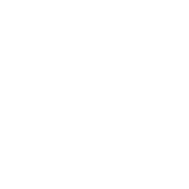 